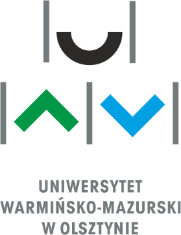 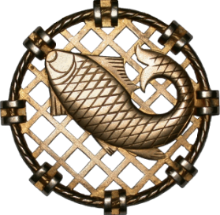 				     PROGRAM UROCZYSTOŚCIHymn PaństwowyPowitanie gości i przemówienie inauguracyjne Dziekana                dr hab. inż. Ewy Paturej, prof. UWMGaude MaterWręczenie nominacji opiekunom I roku studiówImmatrykulacja studentów I rokuWręczenie dyplomów absolwentom z roku akademickiego 2018/2019GaudeamusWystąpienia okolicznościoweWykład inauguracyjny pt. „Turystyka i rekreacja – czy warto być aktywnym?” 
dr hab. Jarosław Jaszczur-Nowicki, prof. UWMZakończenie uroczystości